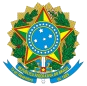 TRIBUNAL REGIONAL ELEITORAL DO AMAZONASAvenida André Araújo, nº 200 - Bairro Aleixo - CEP 69060-000 - Manaus - AM - www.tre-am.jus.brDECISÃOTrata-se de proposta de contratação direta, através da dispensa eletrônica de licitação, conforme previsto no art. 75, II, da Lei nº 14.133/2021, visando a aquisição de peças de reposição, acessórios e serviços, para revisão de 70.000km do veículo Pick-up Ford Ranger XLS Ano/modelo 2017/2018, de placas PHU-4682, conforme estabelecido no Termo de Referência (doc. n.º 0000091486).A  Assessoria  Jurídica  da  Diretoria-Geral  –  ASJUR,  recomendou  a  homologação  do presente processo de dispensa eletrônica com a adjudicação do objeto da contratação à pessoa jurídica AUTO PEÇAS E FERRAGENS PEREIRA LTDA. (CNPJ nº 84.457.639/0001-90), conforme oParecer constante do doc. n.º 0000113257.Por derradeiro recomendou a divulgação de extrato decorrente de contrato no sítio eletrônico oﬁcial deste Tribunal (art. 72, § único, Lei 14.133/2021) e a publicação de ato no Portal Nacional de Contratações Públicas (PNCP), no prazo de 10 dias úteis, para eﬁcácia da avença (art. 94, II, Lei nº 14.133/21).Em sua manifestação, a Diretora-Geral, corroborou com a manifestação de sua assessoria jurídica, e sugeriu a homologação do procedimento de dispensa eletrônica com a adjudicação do procedimento, nos exatos termos do art. 25 da Portaria TRE/AM n.º 20/2023 (doc. n.º 0000113317).Ante o exposto, considerando a manifestação favorável da Diretora-Geral (doc. n.º 0000113317), no Parecer da Assessoria Jurídica da Diretoria-Geral (doc. n.º 0000113257), cujos fundamentos  adoto,  para HOMOLOGAR  E  ADJUDICAR o  presente  procedimento  de  dispensa eletrônica de licitação em favor da pessoa jurídica AUTO PEÇAS E FERRAGENS PEREIRA LTDA. (CNPJ nº 84.457.639/0001-90), visando a aquisição de peças de  reposição,  acessórios  e serviços, para revisão de 70.000km do veículo Pick-up Ford Ranger XLS Ano/modelo 2017/2018, de placas PHU-4682, conforme estabelecido no Termo de Referência (doc. n.º 0000091486), no valor de R$8.499,00(oito mil, quatrocentos e noventa e nove reais).Por ﬁm, determino aos setores competentes a observância das recomendações da ASJUR/DG.À SAO, para prosseguimento.Manaus/AM, data da assinatura eletrônica.(Assinado eletronicamente conf. Lei n.º 11.419/2006) Desembargador JORGE MANOEL LOPES LINS Presidente do TRE/AMDocumento assinado eletronicamente por DESEMBARGADOR JORGE MANOEL LOPES LINS, Presidente, em 28/11/2023, às 11:24, conforme art. 1º, III, "b", da Lei 11.419/2006.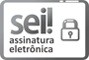 A autenticidade do documento pode ser conferida no site https://sei.tre- am.jus.br/sei/controlador_externo.php? acao=documento_conferir&id_orgao_acesso_externo=0 informando o código verificador 0000113912 e o código CRC 6A662D6D.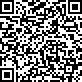 0009475-57.2023.6.04.0000	0000113912v3